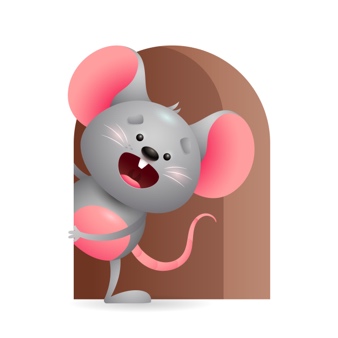 Peek at Our WeekParent ResourcesOther News- While they are involved in play, we will start asking questions and asking if they need help. For example-can I help you eat with a spoon, pick up your toys, help you stand and walk, sit and play? Standard FocusActivityHome Extension ActivitySocial Studies-Younger- Recognizes familiar people and objects. Older-Begins to respond to schedules.Younger- Show them pictures of familiar people and tell them who it is. Let them play with the familiar objects they like (blocks- balls- pop up toy) Older- show pictures of schedules and ask do you know what it is time for?Younger- Lay some toys out and play a game- where is the ball, car, block, book, as you pick it up say here is the ball, car, block, book, they will begin to recognize what it is called. Older- through the day let them know what it is time for- breakfast-lunch-supper-bath time-bedtime- play- get dressed-snack- nap- outside time.Creative Expression- Younger- Uses movement to show body awareness. Older- responds to music in a variety of ways.Younger- Sing God made the world and if I were a butterfly and do the body motions. Older- Sing this little light of mine and twinkle little star-see if they can do the motions with you.Younger- Show them different ways they can move their bodies-clapping hands-bouncing- wiggling fingers and toes and dancing. Older- play some music and let them respond their way. Show them some things they can do to move.Social Emotional-Younger- Demonstrates appropriate emotional response. Older- identifies and responds to a range of emotions.Younger- Show what it looks like to be Happy-Sad- Mad-Angry- Older- Look in the mirror and make faces at each other. Smile and say this is Happy- Cry this is Sad- Mad is Angry.Younger- Continue to make different facial expressions at them and tell them what it is. If you have a book on emotions, you could read it. Older- Continue to make faces in the mirror with them- through repetition they will begin to know what emotion it is.